Publicado en Cartagena el 16/02/2021 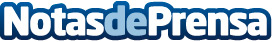 Almohadas cervicales para un mejor descanso según Almohadas.proPara el mejor descanso es necesaria la mejor almohada, y de estas las mejores son las almohadas cervicalesDatos de contacto:Jose64852751Nota de prensa publicada en: https://www.notasdeprensa.es/almohadas-cervicales-para-un-mejor-descanso Categorias: Nacional Medicina alternativa Consumo http://www.notasdeprensa.es